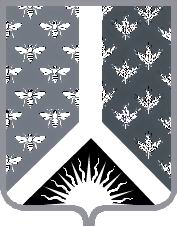 СОВЕТ НАРОДНЫХ ДЕПУТАТОВ НОВОКУЗНЕЦКОГО МУНИЦИПАЛЬНОГО РАЙОНАР Е Ш Е Н И Е от 22 апреля 2014 года № 47-МНПАОб установлении формы проведения торгов на право заключения договоров на установку и эксплуатацию рекламной конструкцииПринято Советом народных депутатовНовокузнецкого муниципального района 22 апреля 2014 года1. Установить, что формой торгов на право заключения договоров на установку и эксплуатацию рекламной конструкции на земельном участке, здании или ином недвижимом имуществе, находящемся в собственности муниципального образования «Новокузнецкий муниципальный район», а также на земельном участке, находящемся на территории муниципального образования «Новокузнецкий муниципальный район» и государственная собственность на который не разграничена, является аукцион.2. Настоящее Решение вступает в силу со дня, следующего за днем его официального опубликования.Председатель Совета народных депутатов Новокузнецкого муниципального района                                                                      О. Г. Шестопалова                                                                   Глава Новокузнецкого муниципального района                                                                       Е. А. Манузин